       Water                      Heat                   Steam/vapor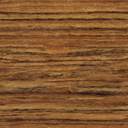 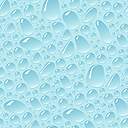 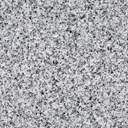 